NÁRODNÁ RADA SLOVENSKEJ REPUBLIKYVII. volebné obdobieČíslo: CRD-100/2019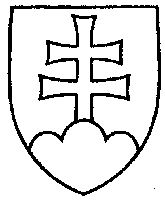 1668UZNESENIENÁRODNEJ RADY SLOVENSKEJ REPUBLIKYz 27. marca 2019k vládnemu návrhu zákona, ktorým sa dopĺňa zákon č. 321/2002 Z. z. o ozbrojených silách Slovenskej republiky v znení neskorších predpisov a ktorým sa mení a dopĺňa zákon
č. 124/1992 Zb. o Vojenskej polícii v znení neskorších predpisov (tlač 1263)	Národná rada Slovenskej republiky	po prerokovaní uvedeného vládneho návrhu zákona v druhom a treťom čítaní	s c h v a ľ u j evládny návrh zákona, ktorým sa dopĺňa zákon č. 321/2002 Z. z. o ozbrojených silách Slovenskej republiky v znení neskorších predpisov a ktorým sa mení a dopĺňa zákon
č. 124/1992 Zb. o Vojenskej polícii v znení neskorších predpisov, v znení schválených pozmeňujúcich a doplňujúcich návrhov.   Andrej  D a n k o   v. r.predseda  Národnej rady Slovenskej republikyOverovatelia:Peter  Š u c a   v. r.Jana  C i g á n i k o v á   v. r.